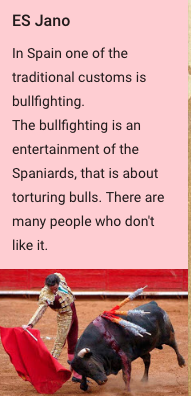 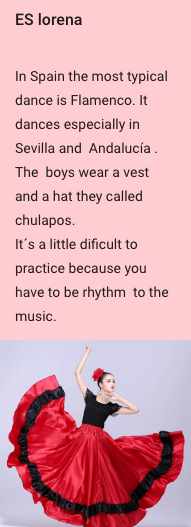 If we were Spanish, we would dance Flamenco but we wouldn’t torture bulls.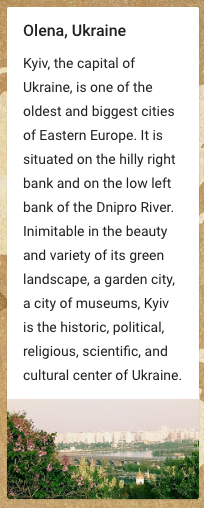 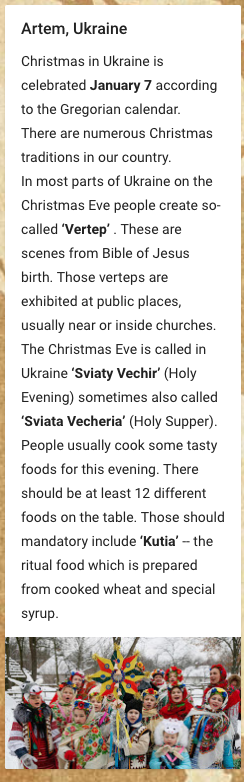 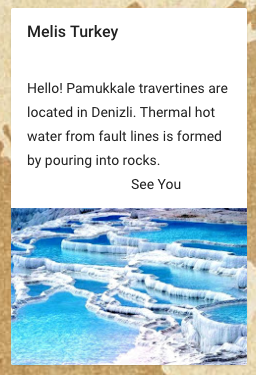 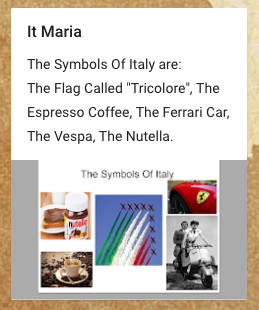 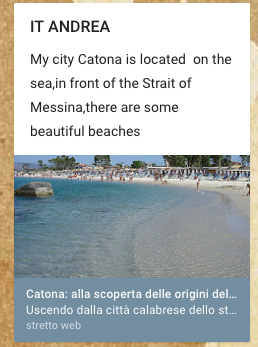 